Larysa Tsybulia								Sławuta, 29 IX 2020(Larysa Cybula)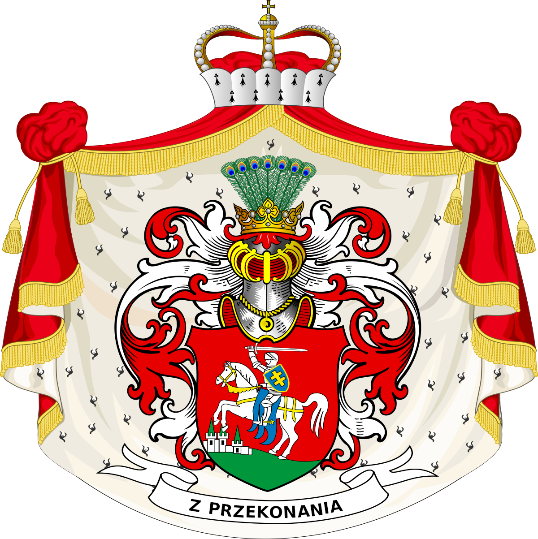 SCENARIUSZ LEKCJI HISTORYCZNO-KRAJOZNAWCZEJdla uczniów starszego wieku Sobotniej szkoływ ramach nauczania się historii kraju ojczystego, związanej ze słynnymi Polakami, zwłaszcza rodziną Sanguszków(trzy części: część pierwsza odbywa się w klasie Szkoły, druga część – wycieczka miastem, ścieżkami Sanguszków, trzecia część QUIZ wiedzy o Sławucie, o Sanguszkach, dzieci biorą udział razem z rodzicami)CELE:Rozwijanie poczucia dumy, że jesteśmy częścią kraju, gdzie mieszkały i działały tak wielcy Polacy.Zapoznanie z historią miejscowości.Informacja o drzewie genealogicznym Sanguszków.Najbardziej wybitni przedstawicieli Sanguszcy, ich rola w rozwoju Sławuty.Angażowanie uczniów do badania i zachowania historii miasta.CELE OPERACYJNE:Dzecko otrzymuje wiedzę o historii miasta.Współpraca w grupie.Nietypowa forma zajęcia – wycieczka miastem ścieżkami Sanguszków.METODY:Problemowa, dzałania praktyczne, słowne, oglądowe.FORMA PRACY:Indywidualna, grupowa, zbiorowa.ŚRODKI DYDAKTYCZNE:Laptop, rzutnik, prezentacja, kartki z portretami członków rodziny Sanguszków, tabelka chronologiczna, zdjęcia obiektów architektury miasta Sławuty, związane z historią Sanguszków (budowle istniejące oraz zburzone).CZĘŚĆ IPRZEBIEG ZAJĘĆ:Powitanie dzieciPoczątek lekcji. Część wstępna.Pytania do uczniów na początku lekcji:Co każdy z was wie o Sanguszkach? Z czego ten ród jest słynny?Ważna strona historii SławutyDo dziś w Sławucie zachowało się kilka budynków sprzed przewrotu bolszewickiego. W byłych domach mieszkalnych pracowników folwarków książęcych dzisiaj mieszkają zwykli sławutczanie, w banku sanguszkowskim do niedawna było biuro główne ukraińskiego banku „Oszczadbank”, a w pięknym posanguszkowskim budynku administracyjnym porządkuje ministerstwo obrony.W miejscu okazałego pałacu Romana Sanguszki nie pozostało kamienia na kamieniu. Po spaleniu go przez bolszewików w 1917 roku i rozebraniu ruin na cele budowy fabryki porcelany w 1923 roku zabytku przypomina tylko wzniesienie pomiędzy krzakami i drzewami w centrum miasta. Pałac Romana Sanguszki miał trzy kondygnacje, stał równolegle do kościoła. Niestety dzisiaj w miejscu rezydencji Sanguszków znajduje się śmietnik, zarośnięty krzakami. Rok 2017 jest ważny dla Sławuty także z innego ważnego powodu. Równo 400 lat temu na mapie I Rzeczypospolitej pojawiła się ta miejscowość. Historia Sławuty jest dobrze znana i opisana. W Sławucie znajduje się ulica im. Sanguszków. Ale stanowczo brakuje zabytków architektury z dawnych czasów. Oprócz kościoła św. Doroty do dziś zachowały się tylko nieliczne zniekształcone w czasach komuny sanguszkowskie zabudowania gospodarcze. Drzewo genealogiczne Książąt SanguszkówPrezentacja rodu. Krótka historia Sanguszków. Drzewo chronologiczne. Portrety osobowe. Zdjęcia architektury czasów książąt, zdjęcia współczesne. Budynki stajen, które zostały do tych cyas w Sławucie.Sanguszkowie (pierwotnie – Sanguszkowicze) – magnacki ród książęcy herbu Pogoń Litewska, wywodzący się od księcia Sanguszki (od jego imienia pochodzi nazwisko rodu) syna księcia Fiodora (brat Jagiełły – później Władysława II Jagiełły króla Polski), wnuka wielkiego księcia litewskiego Olgierda, prawnuka wielkiego księcia litewskiego Giedymina. Wcześniejsza literatura na podstawie błędnych przekazów latopisarskich uznawała Sanguszków za potomków Lubarta Giedyminowicza. Sami zainteresowani także nie byli chyba pewni swojego pochodzenia, albowiem na podstawie mylnego przekonania o pochodzeniu od wspomnianego Lubarta swego czasu używali nazwiska. Twórca potęgi rodu, książę Paweł Karol Sanguszko (urodzony w 1680 roku, zmarł w 1750 roku), za królewskim przyzwoleniem przemianował nawet znajdujący się w jego posiadaniu Lewartów na Lubartów. Obecnie historycy, powołując się na historyczne źródła dokumentowe, raczej nie mają wątpliwości co do pochodzenia tego rodu od Olgierda Giedyminowicza.Początki rodu książąt SanguszkówRodowód Sanguszków wywodzi się od wielkiego księcia litewskiego Olgierda. Wśród imion dwunastu synów Olgierda występuje najmłodszy Fedor. Około 1350 roku Olgierd poślubił drugą żonę, księżniczkę twerską, Juliannę, która była matką m.in. późniejszego króla Jagiełły. Protoplasta Sanguszków kniaź Fedor i Jagiełło byli więc braćmi przyrodnimi.Książę Fedor Olgierdowicz po raz pierwszy pojawia się w znanych nam obecnie źródłach w związku z wyprawą króla Ludwika Węgierskiego na w roku 1377.Wszystkie te wiadomości czerpiemy z “Chronicon Livoniae” inflanckiego kronikarza Hermana z Wartbergu oraz z listu króla Ludwika do Franciszka Carrary.Druga źródłowa wiadomość, dotycząca kniazia Fedora Olgierdowicza, ma charakter dokumentowy i pochodzi z 1387 roku, kiedy to potwierdził dokument dotyczący Halicza.Samo imię “Sanguszko”, które przeszło w nazwisko, pod względem semantycznym nie jest dostatecznie objaśnione. Znakomity badacz genealogii kniaziów litewsko-ruskich, Józef Wolff przypuszczał, że pochodzi ono “od zepsutego imienia Semen”. Zatem “Sanguszko” wywodzi się od zdrobnienia imienia ruskiego Semen – Sendiuszko, Sanguszko.Książę Sanguszko Fedkowicz tak nam się przedstawia w dokumencie wystawionym 21 sierpnia 1433 roku w Brodni: “My książę Sanguszko potwierdzamy niniejszym i obwieszczamy wszem, że dobra Ratno z ich okręgiem od najdostojniejszego władcy pana Władysława z łaski bożej króla Polski i pana naszego przyrodzonego przyjęliśmy w dzierżawę (...)”.Z chwilą przybycia na Litwę królewicza Kazimierza Jagiellończyka w charakterze wielkiego księcia, kniaź Sanguszko postanowił się przed nim ukorzyć. W sierpniu 1440 roku w Wilnie wraz z synami składa hołd i przysięgę wierności nowemu wielkiemu księciu. W zamian za to dostaje na razie dobra: Korostycze, Oleszkowicze i Szczosławicze przyległe do Trościanicy w powiecie kamienieckim, w brzeskim zaś 2 wsie: Romanowo i Iwaszkowo. Wreszcie, 23 marca 1443 roku dostaje mandat wielkoksiążęcy w języku ruskim. Oto jego treść: “Ot welikoho kniazia Kazimira korolewicza, ko wsim mużem Ratnianom i Wetlanom. Dalijesmo Ratno i Wetły kniaziu Sonkuszku i sa wsiami wami, jakoż jest' jeho otczyna i wy by jeho byli posłuszni swojeho otczycza,a inoho nikoho. Pisan w Wersztach w piatnicu tretej nedeli welikoho posta, marta 23 deń, indykta 6”.Dokument ten jest bardzo ważny dla genealogów, albowiem stwierdza, że Ratno i Wetły to “otczyna” (ojcowizna) kniazia Sanguszki. Skoro zaś Fedor Olgierdowicz tytułował się kniaziem ratneńskim to Sanguszko musiał być jego synem, jeśli dobra ratneńskie były jego ojcowizną. Jest to dostateczny dowód na to, że książęta Sanguszkowie wywodzą swój ród od księcia Fedora Olgierdowicza.Po raz ostatni kniaź Sanguszko występuje w dokumentach w roku 1454. Zapewne wkrótce po tym roku zmarł. Żona, jego zmarła na krótko przed 1475 roku. Synów kniazia Sanguszki znamy czterech: Wasyla, Iwana, Aleksandra i Michała. Dwaj pierwsi przestali żyć przed rokiem 1476. Aleksander i Michał Sanguszkowie dali początek dwom liniom tego rodu: pierwszy – linii koszyrsko-niesuchojeżskiej, drugi – kowelskiej. Przedstawiciele męscy dwóch gałęzi linii koszyrsko-niesuchojeżskiej wygaśli już w XVI i XVII wieku. Ród kniaziów Sanguszków jest kontynuowany przez tzw. linię kowelską.Kniaź Michał Sanguszkowicz, syn Sanguszki Fedkowicza, w zamian za Trościanicę, którą król Kazimierz Jagiellończyk odebrał, dostał Chwalimicze, Tyszkowce, Zajęczyce i Wołkowicze. Po zmarłym bracie Iwanie otrzymał ziemie nad rzeką Wyżwą. Wielki książę litewski Aleksander Jagiellończyk nadał mu przywilej na Kowel na Wołyniu.Król Zygmunt Stary w roku 1508 nadaje swoim dworzanom, kniaziom Januszowi i Wasylowi Michałowiczom Sanguszkowiczom puszczę śmidyńską w powiecie włodzimierskim nad rzeką Wyżwą. Jego brat Wasyl w 1518 roku otrzymał od króla Zygmunta “Starego” przywilej na lokację miasta w Kowlu.Zmarł około 1558 roku pozostawiając tylko jednego syna Hryhorego i 3 córki. Hryhory Sanguszko w 1552 roku pojął za żonę Nastazję Hornostajównę, wojewodziankę nowogrodzką. Wspomniany jest tylko w kilku zapiskach sądowych, zmarł zapewne w 1555 roku pozostawiwszy syna Andrzeja i córkę Fedorę. Kniaź Andrzej ożenił się z Zofią Sapieżanką, córką Pawła Sapiehy, kasztelana kijowskiego. Nie zajmował żadnych urzędów, władając spokojnie dobrami: Smolany, Obylce i Horwol. Żona urodziła mu syna Szymona i 2 córki: Helenę i Aleksandrę. Zmarł w Smolanach 26 stycznia 1591 roku.Szymon Samuel Sanguszko porzuca prawosławie i przechodzi na katolicyzm. Zasłużył się w wojnach ze Szwecją i Rosją w czasach panowania Zygmunta III Wazy. Pełnił też obowiązki posła do Moskwy. Był człowiekiem wykształconym i artystą-amatorem. Zmarł w listopadzie 1638 roku pochowany został w Białym Kowlu “Pierwszą jego żoną była Anna Zawiszanka z którą miał 3 synów i 5 córek. Druga żona Helena z Gosiewskich urodziła mu jedną córkę. Spośród synów, najstarszy Kazimierz zginął w 1655 roku w czasie wojny z Moskwą będąc jeszcze kawalerem, Hieronim był biskupem metońskim a następnie smoleńskim, Jan Władysław kontynuator linii kowelskiej Sanguszków – był rotmistrzem i pułkownikiem chorągwi husarskiej. Ożenił się z Anną Izabellą Radziwiłłówną. Książę Jan Władysław Sanguszko miał tylko dwoje potomstwa, syna Hieronima i córkę Katarzynę.Właśnie syna księcia Hieronima i Konstancji Sapieżanki, Paweł Karol, urodzony w 1682 roku w Zahajcach, miał się okazać twórcą prawdziwie magnackiej fortuny Sanguszków. Paweł Karol miał troje rodzeństwa, brata Kazimierza Antoniego zmarłego bezpotomnie i dwie siostry Annę i Krystynę. Anna została żoną Karola Stanisława Radziwiłła kanclerza litewskiego, Krystyna wyszła za mąż za Władysława Józefa Sapiehę, wojewodę mińskiego.Paweł Karol Sanguszko w 1711 roku zostaje podskarbim nadwornym litewskim, w 1713 roku marszałkiem nadwornym, zaś w 1734 roku marszałkiem wielkim litewskim. Po raz pierwszy żeni się w 1707 roku z wdową po swoim bracie, Bronisławą z Pieniążków. Małżeństwo to było bezdzietne. Po śmierci pierwszej żony żeni się po raz drugi w 1710 roku z Marią Anną z Lubomirskich, córką Józefa Karola Lubomirskiego (zmarł w 1702 roku), marszałka nadwornego a później wielkiego koronnego, starosty zatorskiego, sandomierskiego, niepołomickiego, soleckiego, lubomlskiego, ryskiego, hrabiego na Jarosławiu, Wiśniczu i Tarnowie. Józef Karol Lubomirski wraz z ręką Teofili Ludwiki z Zasławskich (matki Marii Anny) otrzymał też ordynację ostrogską liczącą około1000 miast, miasteczek i wsi.. Po śmierci brata, Aleksandra Dominika Lubomirskiego, w 1720 roku Maria Anna Sanguszkowa staje się jedyną dziedziczką olbrzymiej, największej w ówczesnej Rzeczypospolitej, fortuny.W dniu 5 maja 1712 roku urodził się w Lubartowie (wtedy jeszcze Lewartowie) jedyny syn Pawła Karola Sanguszki z Marią Anną z Lubomirskich, Janusz Aleksander. Prawem dziedzictwa na niego też przeszły dobra po matce, która zmarła w 1729 roku.Olbrzymi majątek byłby roztrwoni dość szybko, gdyby nie interwencja ojca. Wymógł on na synu zapis na hrabstwo tarnowskie i księstwo zasławskie. W ten sposób Sanguszkowie stali się właścicielami Zasławia i Sławuty nad Horyniem, a także Tarnowa. Resztę ordynacji ostrogskiej rozebrali Lubomirscy. Sanguszkowie zdołali jednak zatrzymać w swych rękach Tarnów, Lubartów (taka nazwa od 1743 roku) oraz Sławutę na Wołyniu. Szymon Samuel (zmarł w 1638 roku), wojewoda miński i witebski, jako pierwszy z rodu przeszedł z prawosławia na katolicyzm. Paweł Karol (zmarł w 1759 roku), marszałek wielki litewski, przez małżeństwo wszedł w posiadanie olbrzymich dóbr ziemskich ordynacji ostrogskiej. Janusz (zmarł w 1773 roku), syn Pawła Karola, w 1753 roku podzielił dobra ordynacji pomiędzy kilka domów magnackich oraz szlachtę (tzw. “transakcja kolbuszowska”), wywołując wielki skandal polityczno-dyplomatyczny.W epoce rozbiorowej Sanguszkowie uczestniczyli w powstaniach narodowych, brali udział w życiu politycznym i społecznym Galicji. Czołowymi przedstawicielami rodu w tym okresie byli: książę Eustachy Erazm (żył w latach 1768 – 1844), generał. Brał udział w wojnie polsko-rosyjskiej w 1792 roku. W powstaniu kościuszkowskim w 1794 roku jako dowódca dywizji, walczył m.in. pod Szczekocinami, gdzie uratował życie Tadeuszowi Kościuszce oraz w obronie Warszawy. W Księstwie Warszawskim wystepował jako wiceregimentarz pospolitego ruszenia. W 1812 roku został tytularnym adiutantem cesarza Francuzów Napoleona I, wziął udział w kampanii moskiewskiej. Po klęsce cesarza w 1814 roku osiadł we własnych dobrach na Wołyniu; ksiażę Eustachy Stanisław (żył w latach 1842 – 1903), polityk galicyjski, konserwatysta. W latach 1873 – 1879 był posłem do Rady Państwa w Wiedniu. W latach         1873 – 1901 był posłem do Sejmu Krajowego Galicji, w latach 1885 – 1895 został jego marszałkiem. W latach 1895 – 1898 został namiestnikem Galicji. Zwolennik porozumienia polsko-ukraińskiego; książę Roman Stanisław (żył w latach 1800 – 1881), działacz polityczny i społeczny, uczestnik powstania listopadowego w latach 1830 – 1831, w czasie którego został adiutantem generała Jana Skrzyneckiego. Po powstaniu listopadowym został skazany na zesłanie na Syberię. Od 1834 roku służył w wojsku rosyjskim, biorąc udział w walkach z plemionami kaukaskimi. W 1845 roku powrócił do kraju i osiadł w rodzinnym majątku. Zwolnił swych poddanych z obowiązku pańszczyzny. Dbał o rodzinną bibliotekę w Sławucie, którą znacznie powiększył książę Władysław Hieronim (żył w latach 1803 – 1870), polityk galicyjski, konserwatysta. Od 1847 roku członek Galicyjskiego Towarzystwa Gospodarskiego. Od 1854 roku prezes Towarzystwa Sztuk Pięknych w Krakowie. W latach 1861 – 1869 był posłem do galicyjskiego Sejmu Krajowego. Od 1861 roku dożywotni członek austriackiej Izby Panów.Praca w grupachDzieci dostają portrety rodziny Sanguszków (po przesłuchaniu części informacyjnej), podpisy z imionami członków rodziny, chronologię lat życia i mają zadanie dopasować wszystkie części logicznie: portret, imię, lata życia.Zadanie indywidualneKażdy z obecnych otrzymuje zdjęcia Sławuty w wyglądzie puzzle. Zbiera przedstawiony obraz. Możliwa wymiana częściami między uczniami.Zadanie domoweKażde dziecko wybiera jedną postać z rodziny i na następne zajęcie przygotowuje życiorys wybranej osoby.CZĘŚĆ II(prowadzi nauczyciel Sobotniej szkoły przez tydzień po pierwszej części lekcji, do tej części można dołączyć dzieciaków od najmłodszych do samych starszych)Wycieczka miastem Sławuta z celem zapoznania się z miejscami historycznymi, związanymi z czasami Sanguszków.Rzeka Utka, młyn, stajni. Park książąt Sanguszków. Historia założenia parku.Miejce, gdzie był lokalizowany pałac, kościół św. Doroty. Historia budownictwa. Testament księżniczki Doroty.Historia tragicznej śmierci Romana Damiana Sanguszki. Miejsce śmierci. Zburzenie pałacu.Dziedzictwo książąt Sanguszków, ich potomkowie.Na zakończenie uczniowie otrzymują zadanie napisać wypracowanie na temat „Śladami Sanguszkowskimi”.Zadanie rozdzielone dla dzieci w różnym wieku. Dla najmniejszych dzieci to może być twórcze zadanie zrobić rysunki wybranych miejsc. Grupa wieku średniego opracowuje temat „Najbardziej interesującę miejsca mojego miasta”. Dla starszych dzieci „Rola i miejsce rodu Sanguszków w historii naszej miejscowości”.CZĘŚĆ IIIPODSUMOWANIERazem z uczniami Sobotniej szkoły, ich rodzicami, chętnymi prowadzimy lekcję, w której robimy podsumowanie pracy razem z dziećmi pod czas poprzednich zajęć, poświęconych Sanguszkom oraz historii naszego miasta.Dzielimy się na grupy. To mogą być np. grupa dzieci, grupa rodziców, grupa obecnych albo grupy mieszane. Prowadzimy QUIZ WIEDZY o Sławucie, o Sanguszkach.Pytania polegają na wiedzy faktów historycznych, o rodu Sanguszków, o pałacu, parku, stajniach, kościele świętej Doroty.Wyznaczamy zwyciężcę.Najlepsze wypracowania uczniów będą opublikowane w miejscowej prasie. W szkole będzie zorganizowano wystawę rysunków.